三、填報災情資料除系統設定必填之欄位外至少應填具下列欄位：(1)	發生時間。(2)	相近地點（地點至少應填至村里，以定位功能點選較為便捷）。(3)	災情類別。（縣市需指派局處）(4)	災情描述。（縣市填報須註明）(5)	傷損摘要。(6)	附加檔案（每筆災情上傳1張圖片即可，圖片內容不限）。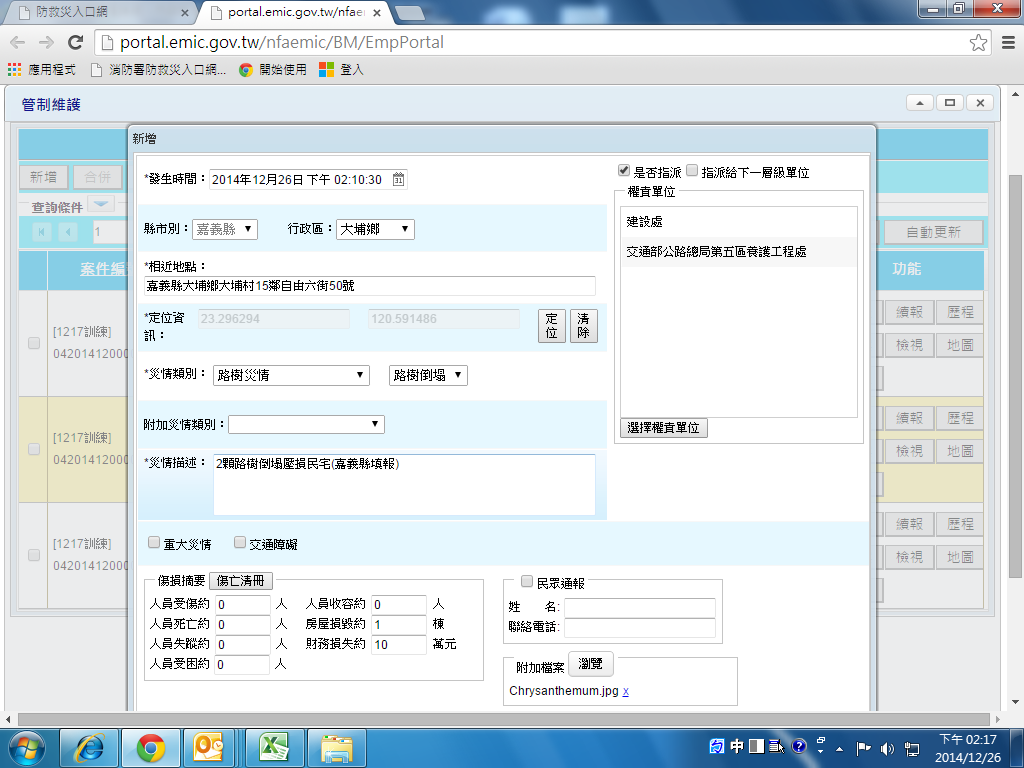 